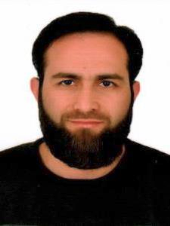 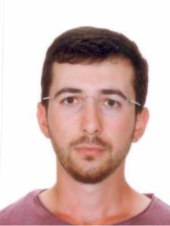 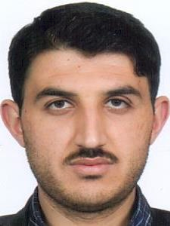 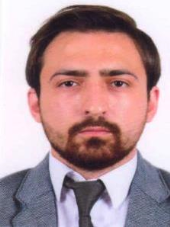 Abdullah KARACAAbdulsamet AYDINAsim YILDIRIMBurhan Fatih USLU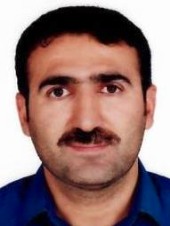 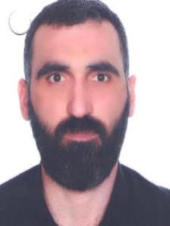 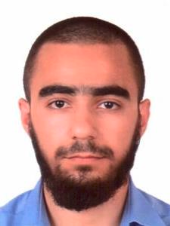 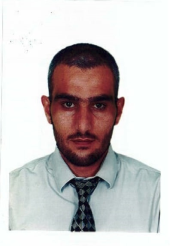 Cemal BİLDİKCengiz BAYRAKTAREmrullah KARAMANErsin MİNTAŞ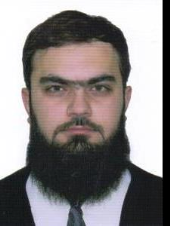 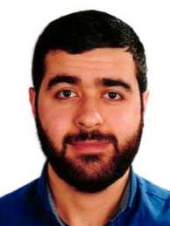 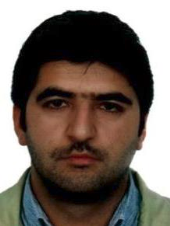 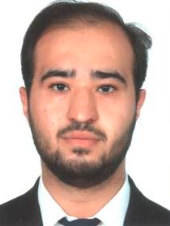 Gökhan Musab ÇANTEPEHalit  ERTELHasan YILDIRIMHüseyin Talha BAKAR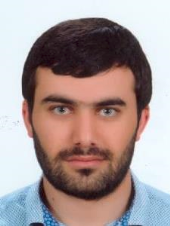 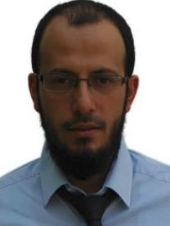 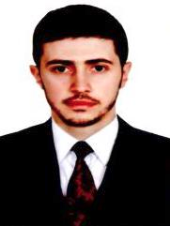 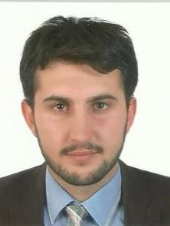 İshak ORTAMehmet Göksel KARTALMuhammet Rasim KULAKSIZMehmet  Şafi YILDIZ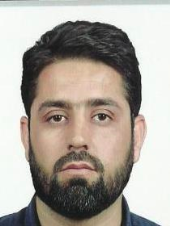 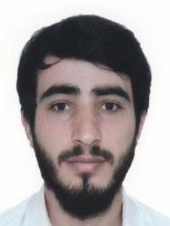 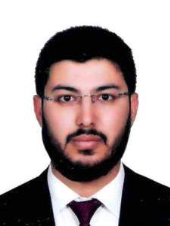 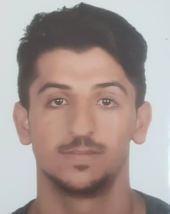 Mensur ŞİPALLİMuhammet DİVANİMuhammet Yasir ÇOLAKMustafa  ÇABUK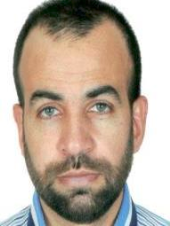 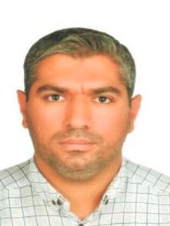 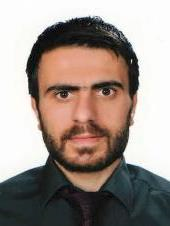 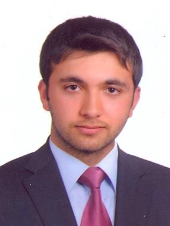 Orhan YALÇINKAYAOsman BAŞKURTOsman GERGÜSÖmer  Faruk  BOYNO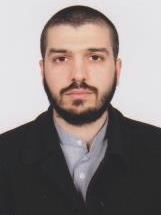 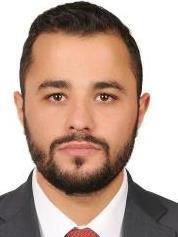 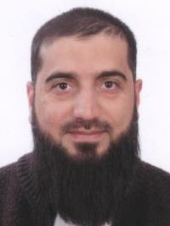 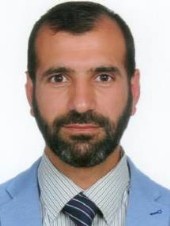 Ömer Faruk  KILIÇÖmer Faruk YÜCERRecep YILDIZSedat AYAZ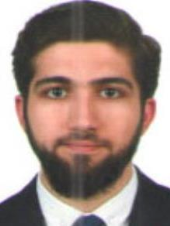 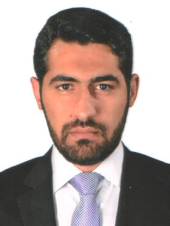 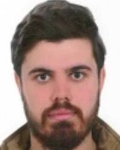 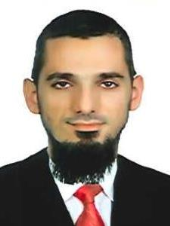 Selim  BOZŞaban AKBABAUğur AYLAZVedat GÜL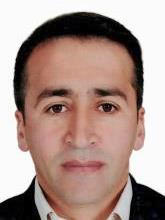 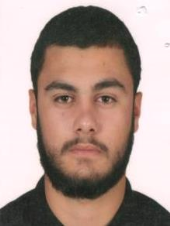 Veysi BİLDİKYasin GÖKŞAN